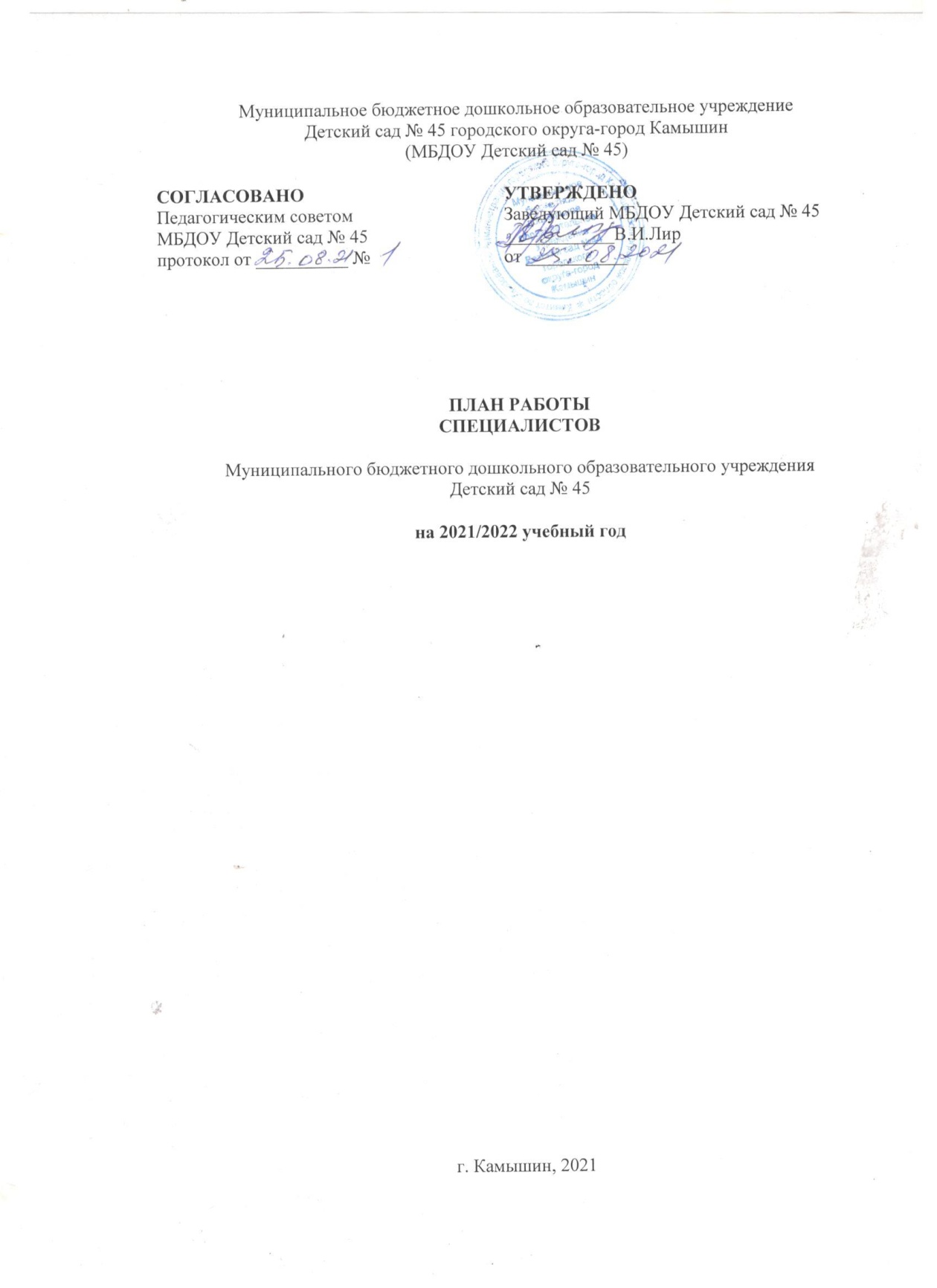 ГРАФИК РАБОТЫ УЧИТЕЛЕЙ-ЛОГОПЕДА  МБДОУ Дс №45 НА 2021-2022 УЧЕБНЫЙ ГОДГРАФИК РАБОТЫ УЧИТЕЛЯ-ЛОГОПЕДА МБДОУ Дс №45 НА 2021-2022 УЧЕБНЫЙ ГОДГРАФИК РАБОТЫ ИНСТРУКТОРА ПО ФИЗИЧЕСКОЙ КУЛЬТУРЕ МБДОУ Дс №45НА 2021-2022 УЧЕБНЫЙ ГОДГРАФИК РАБОТЫ МУЗЫКАЛЬНОГО РУКОВОДИТЕЛЯ МБДОУ Дс №45НА 2021-2022 УЧЕБНЫЙ ГОДПОНЕДЕЛЬНИК08.00-12.0008.00-09.00индивидуальная и подгрупповая работаПОНЕДЕЛЬНИК08.00-12.0009.00-09.25фронтальное занятие в старшей группеПОНЕДЕЛЬНИК08.00-12.0009.40-10.10фронтальное занятие вподготовительной к школе группеПОНЕДЕЛЬНИК08.00-12.0010.10-11.00индивидуальная и подгрупповая работаПОНЕДЕЛЬНИК08.00-12.0011.00-11.30организационно-методическая работаПОНЕДЕЛЬНИК08.00-12.0011.30-12.00работа с воспитателямиВТОРНИК08.00-12.0008.00-09.00индивидуальная и подгрупповая работаВТОРНИК08.00-12.0009.00-09.25фронтальное занятие в старшей группеВТОРНИК08.00-12.0009.40-10.10фронтальное занятие вподготовительной к школе группеВТОРНИК08.00-12.0010.10-11.00индивидуальная и подгрупповая работаВТОРНИК08.00-12.0011.00-11.30организационно-методическая работаВТОРНИК08.00-12.0011.30-12.00работа с воспитателямиСРЕДА14.30-18.3014.30-15.00организационно-методическая работаСРЕДА14.30-18.3015.00-15.30фронтальное занятие вподготовительной к школе группеСРЕДА14.30-18.3015.35-16.00индивидуальная и подгрупповая работаСРЕДА14.30-18.3016.00-16.25фронтальное занятие в старшей группеСРЕДА14.30-18.3016.30-17.00индивидуальная и подгрупповая работаСРЕДА14.30-18.3017.00-18.30консультации для родителейЧЕТВЕРГ08.00-12.0008.00-09.00индивидуальная и подгрупповая работаЧЕТВЕРГ08.00-12.0009.00-09.25фронтальное занятие в старшей группеЧЕТВЕРГ08.00-12.0009.40-10.10фронтальное занятие вподготовительной к школе группеЧЕТВЕРГ08.00-12.0010.10-11.00индивидуальная и подгрупповая работаЧЕТВЕРГ08.00-12.0011.00-11.30организационно-методическая работаЧЕТВЕРГ08.00-12.0011.30-12.00работа с воспитателямиПЯТНИЦА08.00-12.0008.00-09.00индивидуальная и подгрупповая работаПЯТНИЦА08.00-12.0009.00-09.25фронтальное занятие в старшей группеПЯТНИЦА08.00-12.0009.40-10.10фронтальное занятие в подготовительной к школе группеПЯТНИЦА08.00-12.0010.10-11.00индивидуальная и подгрупповая работаПЯТНИЦА08.00-12.0011.00-11.30организационно-методическая работаПЯТНИЦА08.00-12.0011.30-12.00работа с воспитателямиПОНЕДЕЛЬНИК08.00-12.0008.00-09.00индивидуальная и подгрупповая работаПОНЕДЕЛЬНИК08.00-12.0009.00-09.25фронтальное занятие в старшей группеПОНЕДЕЛЬНИК08.00-12.0009.30-11.00индивидуальная и подгрупповая работаПОНЕДЕЛЬНИК08.00-12.0011.00-11.30организационно-методическая работаПОНЕДЕЛЬНИК08.00-12.0011.30-12.00работа с воспитателямиВТОРНИК08.00-12.0008.00-09.00индивидуальная и подгрупповая работаВТОРНИК08.00-12.0009.00-09.25фронтальное занятие в старшей группеВТОРНИК08.00-12.0009.30-11.00индивидуальная и подгрупповая работаВТОРНИК08.00-12.0011.00-11.30организационно-методическая работаВТОРНИК08.00-12.0011.30-12.00работа с воспитателямиСРЕДА14.30-18.3014.30-15.00организационно-методическая работаСРЕДА14.30-18.3015.00-16.00индивидуальная и подгрупповая работаСРЕДА14.30-18.3016.00-16.25фронтальное занятие в старшей группеСРЕДА14.30-18.3016.30-17.00индивидуальная и подгрупповая работаСРЕДА14.30-18.3017.00-18.30консультации для родителейЧЕТВЕРГ08.00-12.0008.00-09.00индивидуальная и подгрупповая работаЧЕТВЕРГ08.00-12.0009.00-09.25фронтальное занятие в старшей группеЧЕТВЕРГ08.00-12.0009.30-11.00индивидуальная и подгрупповая работаЧЕТВЕРГ08.00-12.0011.00-11.30организационно-методическая работаЧЕТВЕРГ08.00-12.0011.30-12.00работа с воспитателямиПЯТНИЦА08.00-12.0008.00-09.00индивидуальная и подгрупповая работаПЯТНИЦА08.00-12.0009.00-09.25фронтальное занятие в старшей группеПЯТНИЦА08.00-12.0009.30-11.00индивидуальная и подгрупповая работаПЯТНИЦА08.00-12.0011.00-11.30организационно-методическая работаПЯТНИЦА08.00-12.0011.30-12.00работа с воспитателямиПОНЕДЕЛЬНИК08.00-14.00перерыв с 12.00-12.30ВТОРНИК08.00-14.00перерыв с 12.00-12.30СРЕДА08.00-14.00перерыв с 12.00-12.30ЧЕТВЕРГ15.00-17.00ПЯТНИЦА08.00-14.00перерыв с 12.00-12.30ПОНЕДЕЛЬНИК08.00-14.00перерыв с 12.00-12.30ВТОРНИК08.00-14.00перерыв с 12.00-12.30СРЕДА08.00-14.00перерыв с 12.00-12.30ЧЕТВЕРГ15.00-17.00ПЯТНИЦА08.00-14.00перерыв с 12.00-12.30